All. B1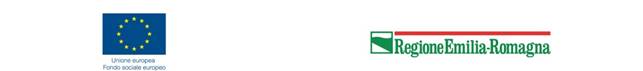 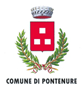 ___________________________________________ALLEGATO N. 1                                                                      Al Comune di ___________________                                                                      Ufficio_________________________                                                                       Via/piazza______________________PER L’INDIVIDUAZIONE DEI SOGGETTI GESTORI DI CENTRI ESTIVI CHE INTENDONO ADERIRE AL “PROGETTO CONCILIAZIONE VITA-LAVORO”PROMOSSO DALLA REGIONE EMILIA-ROMAGNARIVOLTO AGLI ALUNNI DELLE SCUOLE DELL’INFANZIA, PRIMARIA E SECONDARIA DI PRIMO GRADONEL PERIODO DI SOSPENSIONE ESTIVA DELLE ATTIVITÀ SCOLASTICHE (GIUGNO/SETTEMBRE 2018)Il/La sottoscritto/a _______________________________________________________nato/a a ___________________________  il___________________, in qualità di legale rappresentante della ditta___________________________________________________con sede in ___________________________ via/piazza _________________________________________ n. _____ C.F. /P. IVA ______________________________________e-mail ___________________________________________ tel. ____________________cell. _______________ pec _________________________________________________gestore del centro estivo ____________________________________________________che si svolgerà nei locali siti nel Comune di Pontenure  in via/ piazza _________________________________________________________ n° _____CHIEDEL’iscrizione all’Elenco dei Soggetti gestori” presso i quali le famiglie, che intendono presentare domanda di adesione al “Progetto conciliazione vita-lavoro”, potranno iscrivere i bambini e i ragazzi nati dal 2005 al 2015 per il periodo di sospensione estiva delle attività scolastiche nei limiti del progetto educativo proposto.A TAL FINEIl/La sottoscritto/a, in relazione all’avviso pubblico per l’adesione al “Progetto conciliazione vita-lavoro”, consapevole delle pene previste per false e mendaci dichiarazioni ai sensi degli artt. 75 e 76 del D.P.R. 445/2000 e dell’art. 496 del  C.P., sotto la propria personale responsabilità dichiara quanto segue: - di avere la legale rappresentanza della Ditta sopra indicata;  - di aver già presentato  (Segnalazione certificata di inizio attività) allo Sportello Unico per le imprese, di questo Comune, in data _________ /2018 attestante il possesso dei requisiti previsti dalla vigente “Direttiva per organizzazione e svolgimento dei soggiorni di vacanza socioeducativi in struttura e dei centri estivi, ai sensi della L.R. 14/08, art. 14 e ss. mm."approvata dalla Giunta Regionale dell’Emilia Romagna con delibera n. 247 del 26/02/2018; - oppure nel caso in cui non sia già stata presentata , di possedere i requisiti previsti dalla sopracitata Direttiva regionale n. 247/2018 e di impegnarsi a presentare  entro il giorno 10/05/2018; - di avere un'esperienza pregressa nella gestione di centri estivi di almeno due annualità, -  di aver stipulato col Comune/Unione di _________________ una convenzione od un contratto o comunque di essere accreditato per lo svolgimento del servizio di Centro Estivo per l’estate 2018, specificare ____________________________________________ _____________________________________________________________    ( All. B3) - che il servizio sarà attivo dal _____/_____/2018 al ___________________ e che resterà chiuso nelle seguenti settimane ________________________________________________ - di impegnarsi a garantire tutti i seguenti requisiti minimi aggiuntivi: * accoglienza di tutti i bambini richiedenti, fino ad esaurimento dei posti disponibili, senza discriminazioni di accesso se non esclusivamente determinate dalla necessità di garantire la continuità didattica; * accoglienza dei bambini disabili certificati ai sensi della Legge 104/1992 e ss.mm. in accordo con il Comune di residenza per garantire le appropriate modalità di intervento e di sostegno; * garantire tutte le seguenti specifiche minime in termini di apertura del servizio: almeno 2 settimane continuative, 5 giorni a settimana, 4 ore giornaliere; * garantire l’accoglienza di almeno 20 bambini; * disporre e rendere pubblico e accessibile alle famiglie un progetto, educativo e di organizzazione del servizio che contenga le finalità, le attività, l’organizzazione degli spazi, l’articolazione della giornata, il personale utilizzato (orari e turnazione); *garantire l’erogazione di diete speciali per le esigenze dei bambini accolti nei casi sia erogato il pasto; - di essere edotto che il Comune di Pontenure e  si riservano la facoltà di effettuare controlli sulla veridicità delle dichiarazioni rese dai richiedenti relativamente ai requisiti posseduti per l’iscrizione nell’ “Elenco dei Soggetti gestori” suindicato. SI IMPEGNA- a comunicare a questo Comune :    - entro il 05/06/2018, i minori ammessi al servizio (presenti nell’elenco trasmesso dal Comune) e  il periodo di frequenza richiesto dalla famiglia;     - entro il 06/09/2018 il periodo di effettiva frequenza dei minori ammessi (o copia del registro delle presenze);- a trasmettere a questo Comune, entro il 06/09/2018, copia quietanziata del documento fiscale (fattura o ricevuta) emesso a carico della famiglia per la frequenza del minore al centro estivo.   - a presentare domanda di SCIA (Segnalazione Certificata di Inizio Attività) attestante il possesso dei requisiti previsti dalla DGR n. 247/2018 presso il portale SUAP del Comune ; ALLEGA- il progetto educativo/organizzativo che contiene le finalità, le attività, l’organizzazione degli spazi, l’articolazione della giornata, il personale utilizzato (orari e turnazione).  (all. B2)- il tariffario per la frequenza del centro estivo; _________________, lì__________________                                                                                                Firma del dichiarante                                                                                              ____________________Si allega inoltre:- copia del documento d’identità del dichiarante- altro (specificare) ________________________